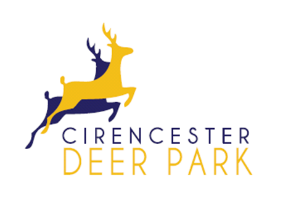 Booking FormEducation/Childcare Provision for Vulnerable Pupils and Key WorkersPlease complete all information as requested – thank you.  A separate booking form is required for each pupil.Return completed form to enquiries@deerparkschool.net  Thank you.Pupil DetailsPupil DetailsPupil’s NamePupil’s Tutor GroupIs this pupil eligible for Free School Meals?Yes / NoParent Contact InformationParent Contact InformationYour nameYour occupationYour relationship to the pupilYour contact telephone numberAlternative contact numberYour email addressProvision you require – please tick appropriate boxes – several may applyProvision you require – please tick appropriate boxes – several may applyStandard School Day (8.50am – 3.25pm)Breakfast Club (8.00am – 8.50am)After School Club (3.25pm – 4.25pm)Extended After School Club (4.25pm – 6.00pm)When do you require this provision – please tick appropriate boxesWhen do you require this provision – please tick appropriate boxesDaily Monday to Friday in term timeSpecific Days of the week only in term time – please specify which daysFood – provided free – please tick which meal/s the pupil will requireFood – provided free – please tick which meal/s the pupil will requireBreakfast (served 8.00am – 8.30am)Lunch (served 12.30pm – 1.00pm)Afternoon Snack (served 4.00pm)Any dietary requirements/allergies?Yes / NoIf yes, please provide detailsTransportTransportDoes the pupil currently use a bus to get to/from school?Yes / NoIf yes, please provide the name of the bus company and route numberEaster Holiday ProvisionEaster Holiday ProvisionAre you interested in a similar provision over the Easter holidays?Yes / No